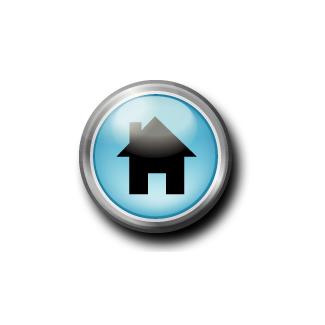 Johnston County Regional Housing CommitteeNC Balance of State Continuum of CareConference Room – Johnston County Mental Health CenterThursday, February 20, 2014 – 10:30 AMAgenda Welcome and Call to OrderIntroductionsApproval of January 23, 2014 MinutesBoS Steering Committee Meeting Updates from 1/7/14 and 1/16/142013 Annual Homeless Assessment Report (AHAR)—HUD report to US Congress:  https://www.onecpd.info/resources/documents/AHAR-2013-Part1.pdfNotice of Funding Availability (NOFA) from the Department of Veteran’s AffairsIndependent Living InitiativeElection of Regional Lead and AlternateAnnouncementsNext Meeting – March 14, 2014 at 10:30 am – Johnston County Mental Health Center Conference Room                         